План роботи дистанційного навчання з хімії і основ християнської етики Скнилівської гімназії ім. Праведного Андрея Шептицького на 21.04-24.04.2020 рокуВчителька Костюшко З.П.21.04 (вівторок)21.04 (вівторок)21.04 (вівторок)21.04 (вівторок)9 класХімія21.04.2020Тема року: «Вуглеводи. Крохмаль і целюлоза- природні полімери. Якісна реакція на крохмаль.  Застосування вуглеводів, їх біологічна роль.  ІБЖ. (Повторюємо правила поведінки при дослідах). Л.Д.№13.  Прочитати  з підручника §37 Домашній експеримент  №3 ст. 2155 класосновихристиянської етики21.04.2020Тема: «Воскресіння Господа нашого Ісуса Христа».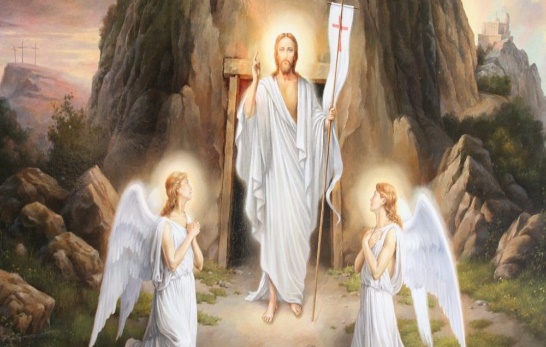 Вивчити  1 куплет пісні з молитовника «Христос воскрес! Радість з неба ся являє» і разом з Батьками  заспівати.Прочитати розділи 89-92 з книжкчки  «Бог говорить до своїх дітей» 8 класосновихристиянської етики21.04.2020Тема: «Воскресіння Господа нашого Ісуса Христа»..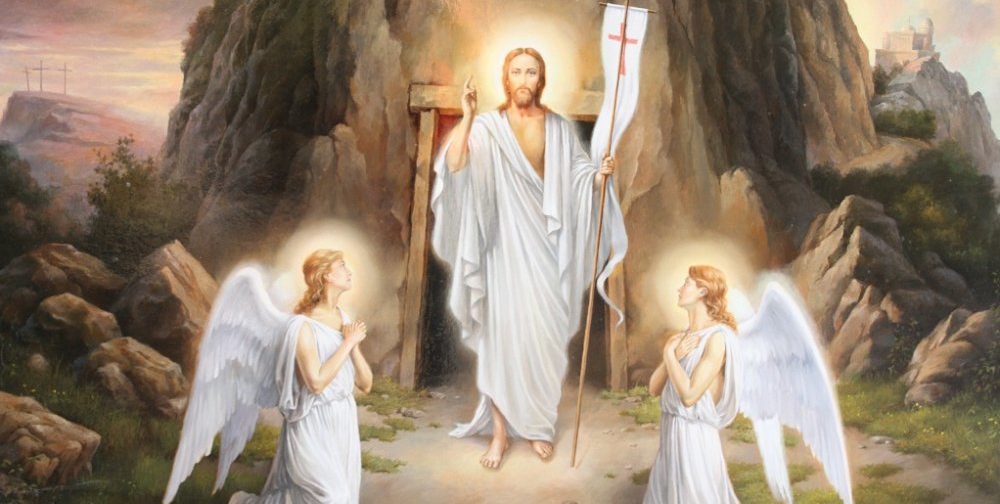 Вивчити  2 куплети пісні з молитовника «Христос воскрес! Радість з неба ся являє» і разом з Батьками  заспівати.Прочитати зі Святого Письма Євангеліє від Марка 16 розділ (весь)З 21.4 по 24.042020 р.заступника1. Робота з документацією і завданнями  з електронної пошти;  2. Робота з атестаційними матеріалами, наказами. 3.   Ознайомлення з новинами педагогічної преси і листів МОН України4. Складання графіка відпусток5. Опрацювання Листа МОН про оплату праці педпрацівників на час карантину6. Підготовка повідомлень для пенсіонерів23.04 (четвер)23.04 (четвер)23.04 (четвер)23.04 (четвер)8 класХімія23.04 Повторення і узагальнення з теми: «Солі».  Прочитати з підручника §35,  Виконати завдання із листочка на фото (на наступний раз виконуємо  рівняння лівого стовпчика)8 класкурс за вибором «Хімія в побуті»23.04Тема уроку:  «ЇЇ Величність – натрій хлорид»
Цікаві факти про кухонну сільВиписати 5 фактів, які найбільше сподобалися6 класосновихристиянської етики23.04Тема: «Воскресіння Господа нашого Ісуса Христа»..Вивчити  1 куплет пісні з молитовника «Христос воскрес! Радість з неба ся являє» і разом з Батьками  заспівати.Прочитати зі Святого Письма Євангеліє від Марка 16 розділ (весь)24.04 (п’ятниця)24.04 (п’ятниця)24.04 (п’ятниця)24.04 (п’ятниця)7 класХімія24.04Тема уроку: «Розв’язування задач на розчини». Повторення вивченого. Самостійна робота (різнорівнева на розв’язування задач)Повторити §23  9 класХімія24.04.2020Повторення по темах «Вуглеводи »Виконати завдання тематичного оцінюванн. І варіант  і ІІ варіантПовторити з підручника §36, 374 класосновихристиянської етики24.04.2020Тема: «Воскресіння Господа нашого Ісуса Христа»..Вивчити  1 куплет пісні з молитовника «Христос воскрес! Радість з неба ся являє» і разом з Батьками  заспівати.Прочитати розділи 89-92 з книжкчки  «Бог говорить до своїх дітей»7 класосновихристиянської етики24.04.2020Тема: «Воскресіння Господа нашого Ісуса Христа»..Вивчити  2 куплети пісні з молитовника «Христос воскрес! Радість з неба ся являє» і разом з Батьками  заспівати.Прочитати зі Святого Письма Євангеліє від Марка 16 розділ (весь)9 класосновихристиянської етики17.04.2020Тема: «Воскресіння Господа нашого Ісуса Христа»..Вивчити  2  куплети пісні з молитовника «Христос воскрес! Радість з неба ся являє» і разом з Батьками  заспівати.Прочитати зі Святого Письма Євангеліє від Марка 16 розділ (весь)